Inter-Regional Meeting for Portuguese-Speaking Countries on the Implementation of the Marrakesh Treaty organized by The World Intellectual Property Organization (WIPO)In cooperation withThe Government of Cabo VerdeThe Ministry of Culture of the Government of BrazilThe World Blind Union (WBU)Praia, June 15 to 19, 2015Program prepared by the International Bureau of WIPOJune 15, 2015 June 16, 2015June 17, 2015June 18, 2015June 19, 2015EE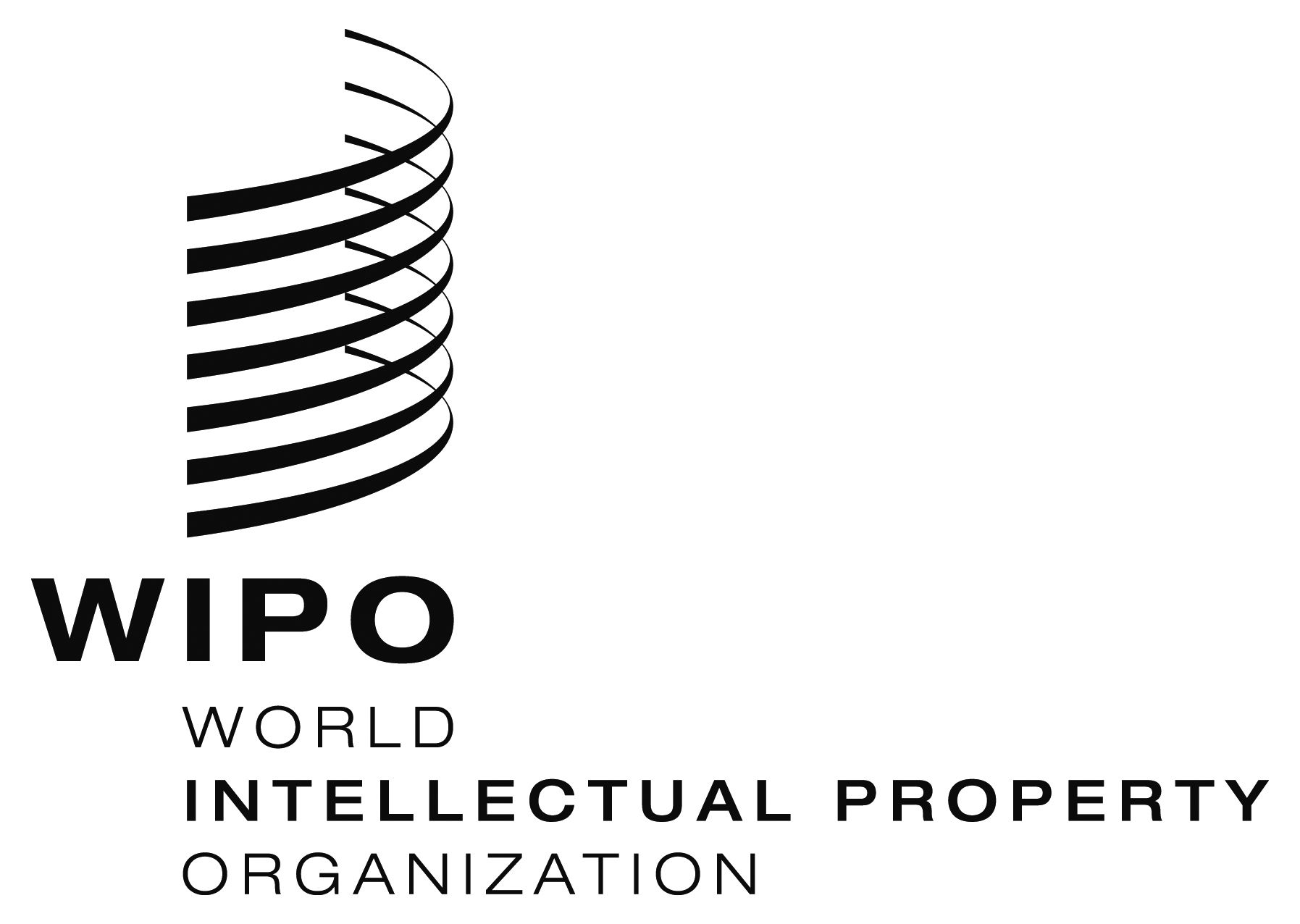 Inter-regional meetingInter-regional meetingORIGINAL: ENGLISHORIGINAL: ENGLISHDATE: June 9, 2015DATE: June 9, 201509.00 – 09.20Registration09.20 – 10.00Opening ceremonyMr. Paolo Lanteri, Copyright Law Division, Culture and Creative Industries Sector, World Intellectual Property Organization (WIPO)Mr. Mario Lúcio de Sousa, Minister of Culture, Government of Cape VerdeMr. Marcos Alves de Souza, Director, Intellectual Rights, Ministry of Culture, Brasilia, BrazilMr. Chris Friend, Technical Advisor for the Marrakesh Treaty, World Blind Union10.00 – 10.50Topic 1:From the Berne Convention to the Marrakesh Treaty: The International Copyright Legal FrameworkSpeaker:  Mr. José de Oliveira Ascensão, Professor, Law School, University of LisbonMr. Paolo Lanteri, WIPO10.50 – 11.10Coffee Break11.10 – 12.00Topic 2:The History and Relevance of the Marrakesh TreatySpeakers:  Ms. Sofia Antunes, President, Associação dos Cegos e Amblíopes de Portugal (ACAPO) and União dos Cegos dos Países de Língua Portuguesa (UCPLP)Mr. Marcos Alves de Souza, Ministry of Culture, Brazil12.00 – 13.00Topic 3:Substantive Provisions of the Marrakesh Treaty Speakers:Mr. Rafael Ferraz Vazquez, Consultant, Copyright Law Division, Culture and Creative Industries Sector, World Intellectual Property Organization (WIPO)Mr. José de Oliveira Ascensão, Professor, Law School, University of Lisbon13.00 – 14.30Lunch Break14.30 – 15.30Topic 4:Cross-Border Exchange of Accessible Format Copies 

Speakers:

Mr. José de Oliveira Ascensão, Professor, Law School, University of LisbonNicolas Faasen, International Publisher Association, Cape Town, South Africa 15.30 – 16.20 Topic 5: The Role of Authorized EntitiesSpeakers:Mr. Pablo Lecuona, Founder Director, Tiflo Libros, Argentina Ms. Sofia Antunes, ACAPO and UCPLP16.20 – 16.40Coffee Break16.40 – 17.40Topic 6:The Implementation of the Marrakesh Treaty into National Legislation Moderator: Mr. Paolo Lanteri, WIPOSpeakers:  Ms. Nayara Macedo, Officer, Intellectual Rights, Ministry of Culture, Brasilia, Brazil Mr. Nuno Manuel da Silva Gonçalves, Advisor, Copyright Office, Secretary of State of Culture, PortugalMs. Anita Huss-Ekerhult, General Counsel and Deputy Secretary General, International Federation of Reproduction Rights Organisations (IFRRO)19.00 – 20.30Welcoming reception hosted by WIPOVenue:  Hotel Pestana Trópico09.00 – 10.40Topic 7:National Perspective on Access to Reading Moderator:Ms. Nayara Macedo, Brazil Speakers:  Mr. Venceslau Francisco Mujinga, President, Associação Nacional de Cegos e Amblíopes de Angola (ANCAA)Mr. Moisés Bauer Luiz, President, Organização Nacional de Cegos do Brasil. Organização Nacional de Cegos do Brasil (ONCB)Mr. Manuel Júlio Soares Roasa, President, Associação dos Deficientes Visuais de Cabo Verde (ADEVIC) Mr. Juan Rocoso Bolopo, President, Organización Nacional de Ciegos de Guinea Ecuatorial (ONCIGE) 10.40 – 10.50Coffee Break10.50 – 12.30Topic 8:National Perspective on Access to Reading Moderator:Mr. Pedro Milliet, Senior Developer and Information Architect, Fundação Dorina Nowill para o Cego, BrazilSpeakers:  Mr. Manuel Lopes Rodrigues, President of Associação Guinense para Reabilitação e Integração dos Cegos (AGRICE)Mr. Mahommad Shariff Abdul Faquir Ismael, President, Associação de Cegos e Amblíopes de Moçambique (ACAMO)Ms. Sophia Antunes, President, Associação dos Cegos e Amblíopes de Portugal (ACAPO) and União dos Cegos dos Países de Língua Portuguesa (UCPLP)Mr. Apolinário Neves Castelo David the President, Associação de Cegos e Amblíopes de São Tomé e Príncipe (ACASTEP)12.30 – 14.00Lunch Break14.00 – 15.30Topic 9Experiences in the Production and Distribution of Accessible Formats Works Moderator:Mr. Lucas Amoda, Program Officer, Capacity Development of Spanish and Portuguese-speaking Member Organisations, African Union of the Blind (AFUB)Speakers:  14.00 – 14.30Ms. Elise de Melo Borba Ferreira, Advisor to the Director General, Instituto Benjamin Constant, Rio de Janeiro, Brazil14.30 – 15.00Mr. Carlos Santos Ferreira, Officer-in-Charge, Reading Service for People with Visually Impairment, National Library of Lisbon, Lisbon15.00 – 15.30Mr. Felipe Motta, International Program Manager, Bookshare International  15.30 – 16.10Topic 10The Challenges in the Creation of Educational Books in Accessible FormatsSpeaker: Mr. Pedro Milliet, Fundação Dorina Nowill Ms. Filomena Pereira, Director, General Directorate of Education of the Ministry of Education and Science, Lisbon, Portugal 16.10 – 16.30Coffee Break16.30 – 18.00Topic 11Roundtable:  The Availability of Different Formats of Accessible Works in Portuguese   Moderator:  Ms. Sofia Nunes, UCPLPSpeakers:  Mr. Pedro Milliet, Fundação Dorina Nowill Mr. João Belchior, Director, Centro de Apoio Integrado à Deficiência, Santa Casa da Misericórdia do Porto, Porto Mr. Carlos Santos Ferreira, Officer-in-Charge, Reading Service for People with Visually Impairment, National Library of Lisbon, LisbonMs. Elise de Melo Borba Ferreira, Instituto Benjamin Contant, Rio de Janeiro, Brazil    09.00 – 09.30Topic 12How to Create Accessible Format Works:  Braille Speakers: Ms. Elise de Melo Borba Ferreira, Instituto Benjamin Contant    Mr. Carlos Santos Ferreira, Officer-in-Charge, Reading Service for People with Visually Impairment, National Library of Lisbon, Lisbon09.30 – 09.50Topic 13How to Create Accessible Format Works:  Digitized Works  Speaker: Mr. Pablo Lecuona, Founder Director, Tiflo Libros, Argentina; 09.50 – 10.10Topic 14How to Create Accessible Format Works:  Audiobooks Speaker: Mr. Pedro Milliet, Fundação Dorina Nowill Mr. Carlos Santos Ferreira, Officer-in-Charge, Reading Service for People with Visually Impairment, National Library of Lisbon, Lisbon, Portugal10.10 – 10.30Topic 15How to Create Accessible Format Works:  EPUB and Daisy Speaker: Mr. Pedro Milliet, Fundação Dorina Nowill para o CegoMr. Felipe Motta, International Program Manager, Bookshare International10.30 – 10.50Coffee Break10.50 – 11.50Topic 16The Accessible Books Consortium (ABC)

Speaker:Mr. Pedro Milliet, Fundação Dorina Nowill para o Cego11.50 – 12.20Topic 17Practical Aspects of How to Receive Accessible Format Works Moderator:Mr. João Belchior, Director, Centro de Apoio Integrado à Deficiência, Santa Casa da Misericórdia do Porto, Porto Speakers: Mr. Felipe Motta, International Program Manager, Bookshare International  Mr. Carlos Santos Ferreira, Officer-in-Charge, Reading Service for People with Visually Impairment, National Library of Lisbon, Lisbon 12.20 – 14.00Lunch Break14.00 – 15.30Topic 18Authorized Entities’ Responsibilities and National Organizations Workshop Group 1 Room “Sala de Conferências”Coordinators:Mr. Pablo Lecuona, Tiflo LibrosMr. Lucas Amoda, AFUBParticipants: Ms. Sofia Antunes, President, Associação dos Cegos e Amblíopes de Portugal (ACAPO) and União dos Cegos dos Países de Língua Portuguesa (UCPLP)Ms. Maria do Rosário Cunha, Staff, ACAPO Mr. Manuel Júlio Soares Roasa, President, Associação dos Deficientes Visuais de Cabo Verde (ADEVIC) Mr. Marciano Mendes Monteiro, Staff, ADEVICMr. Juan Rocoso Bolopo, President, Organización Nacional de Ciegos de Guinea Ecuatorial (ONCIGE)Mr. Venceslau Francisco Mujinga, President, Associação Nacional de Cegos e Amblíopes de Angola (ANCAA)Mr. Salvador Ant Sal, Staff, ANCAAWorkshop Group 2 Room “Sala Alex”Coordinators: Mr. Felipe Motta, Bookshare International  Mr. Chris Friend, WBUParticipants:Mr. Moisés Bauer Luiz, President, Organização Nacional de Cegos do Brasil (ONCB)Mr. Mahommad Shariff Abdul Faquir Ismael, President, Associação de Cegos e Amblíopes de Moçambique (ACAMO);Mr. Felizardo Manuel Sabão, Staff, ACAMOMr. Apolinário Neves Castelo David the President, Associação de Cegos e Amblíopes de São Tomé e Príncipe (ACASTEP)Ms. Celia Bragança de Sousa Pires, Staff; ACASTEP Mr. Manuel Lopes Rodrigues, President of Associação Guinense para Reabilitação e Integração dos Cegos (AGRICE)Mr. Rodnai Nivaldo Mário Gomes, Staff, AGRICE15.30 – 16.00Coffee Break16.00 – 18.00Topic 19Creation, Storage and Distribution of Accessible Format Works in the National Context  Workshop Group 1Room “Sala de Conferências”Workshop Group 2Room “Sala Alex” 09.00 – 10.30Topic 20National Production and Exchange of Accessible Format Works Workshop Group 1Room “Sala de Conferências” Workshop Group 2 Room “Sala Alex” 10.30 – 11.00Coffee Break11.00 – 12.30Topic 21Development of National Strategies for the Marrakesh Treaty Workshop Group 1Room “Sala de Conferências” Workshop Group 2 Room “Sala Alex” 09.00 – 10.30Topic 22Round Table:  National Strategies for the Marrakesh Treaty Moderator:Ms. Sofia Antunes, ACAPO and UCPLPSpeakers:Mr. Manuel Júlio Soares Roasa, ADEVIC Mr. Juan Rocoso Bolopo, ONCIGEMr. Venceslau Francisco Mujinga, ANCAAMr. Moisés Bauer Luiz, ONCBMr. Mahommad Shariff Abdul Faquir Ismael, ACAMOMr. Apolinário Neves Castelo David, ACASTEPMr. Manuel Lopes Rodrigues, AGRICEMr. Helder Epalanga, Director General, National Directorate of Copyright and Related Rights, Ministry of Culture of the Government of Angola Mr. Marcos Alves de Souza, Director, Intellectual Rights, Ministry of Culture, Brasilia, BrazilMs. Nayara Fátima Macedo de Medeiros, Officer, Intellectual Rights, Ministry of Culture, BrasiliaMr. Luís Paulo Bogliolo P. Siqueira, Coordinator for Regulation in Copyright, Intellectual Rights, Ministry of Culture, BrasiliaMr. José Ntumtumu Nzang, Legal Counsellor, Council of Scientific and Technological Research (CICTE), Presidency of the Government of Equatorial GuineaMr. Duarte Ióia, Director of Copyright, Director of Copyright, Guinean Copyright Society, Copyright Office, Directorate of Culture and Sports, Ministry of Education, Youth, Culture and Sports, Guinea-BissauMs. Sandra Carolina António Mourana, Deputy Director, Department of Copyright, National Book and Disk Institute, Ministry of Education and Culture of the Government of MozambiqueMr. Nuno Manuel da Silva Gonçalves, Advisor, Secretary of State of Culture, Lisbon, PortugalMs. Maria José dos Santos Rita Afonso, Officer, Directorate General of Culture Arts and Entertainment Promotion Center Ministry of Education, Culture, Youth and SportsRepresentatives from Cabo Verde10.30 – 11.50Topic 23Roundtable:  Legal Aspects of the Implementation of the Marrakesh Treaty Moderator:  Mr. Rafael Ferraz Vazquez, WIPOSpeakers: Mr. Luís Paolo Bogliolo, Ministry of Culture, Brazil Mr. Nuno Manuel da Silva Gonçalves, Secretary of State of Culture, Portugal  Mr. José Oliveira Ascensão, University of LisbonMr. Nicolaas Faasen, International Publishers Association 11.50 – 12.10Conclusions Moderator:Mr. Paolo Lanteri, WIPO Speakers: Sr. Rogério Monteiro, Coordenador, Bureau de Direitos Autorais, Ministério da Cultura do Governo de Cabo Verde Mr. Antonio José do Nascimento Ferreira, Secretary for the Promotion of the Rights of Persons with Disability, Secretary of Human Rights, Presidency of the Government of Brazil, Brasilia, Brazil  Mr. Chris Friend, WBU 12.10 – 12.30Closing Ceremony  